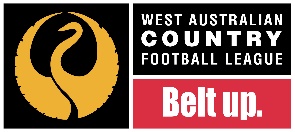 POSITION DESCRIPTION – HEAD COACHPOSITION OVERVIEWPOSITION TITLE:  Head Coach REPORTS TO:  Director Football OperationsACCREDITATION:  Compulsory (Updated) Level 1 (Senior) Coaching AccreditationCODE OF CONDUCT:  WACFL CoachingDUTIESDuties of the Head Coach include: -Organise training and match-day eventsInstruct football skills and team tactics Plan and select the best team for match-day Provide clear instruction and feedback to the team and individual players Represent the club at official functions and community activities Continually seek to upgrade skills and knowledge of the gameUnderstand injury prevention, care and management Be an effective role model to the playing groupDevelop team moraleSKILLSThis role would be best suited to someone who has: - Leadership skills Ability to analyse, study, plan and assess the game as it developsEffective communicatorKnowledge of football skills - technical and tacticalAbility to deal with a wide range of players, officials and supporters